DECLARACIÓN JURADA - Formulario De Presentación De CertiﬁcadoSeñoresSecretaria de Comercio InteriorDirección Nacional de Reglamentos Técnicos S___________/___________DRef.: Res. ex S.C.T. N° 77/2004Buenos Aires,Por la presente, la empresa cuya razón social es , en adelante denominada “El ”, C.U.I.T. N°    con domicilio legal en , Código Postal , Correo Electrónico , representada por , con D.N.I. N° , desempeñando el cargo de , maniﬁesta con carácter de DECLARACIÓN JURADA, que la información contenida en este formulario es veraz y exacta, que los datos concuerdan con los que figuran en la copia del certificado adjunto, y que la mercadería cuyas características se detallan cumplen con los requisitos esenciales de seguridad y calidad establecidos por la normativa de referencia.La empresa se compromete a informar si se efectúa un cambio de depósito, dentro de las 48 (cuarenta y ocho) horas siguientes de producido.La información presentada es en carácter de declaración jurada conformada por datos verídicos. Ante cualquier falseamiento, incumplimiento o adulteración de la presente, la empresa será pasible de sanción en el marco del Decreto N° 274/2019 y en sus normas complementarias, modificatorias y accesorias.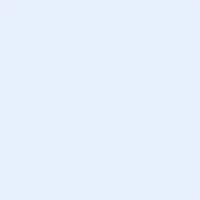 *Campos obligatorios1.Campos obligatorios para Sistema de Certificación por Tipo y Marca.2 Campos obligatorios para Sistema de Certificación por Lote.Entidad Certiﬁcadora*:N° de Certificado*:Fecha de emisión del Certiﬁcado*:Sistema de certificación*:Fecha de emisión del último control de vigilancia realizado1:Fecha de la próxima vigilancia1:Normas Certiﬁcadas*:Cantidad de Productos que contiene el Lote2:N° de Lote/Intervalo de números de serie que contiene el Lote2:Laboratorio Interviniente*:N° de ensayo*:Producto/s o Familia/s*:Posición Arancelaria (a nivel de 12 dígitos/SIM)*:...Marca/s*:Modelo/s*:Características técnicas del Producto*:País de Origen*:Domicilio del Depósito o Fábrica*:Localidad del Depósito o Fábrica*:Provincia del Depósito o Fábrica*:N° de Inscripción al R.U.M.P.*:N° de Expediente “S.D.U” (si aplica)*:N° de Expediente Original (en caso de renovación/cesión/extensión)*: